Martfű Város Polgármesterétől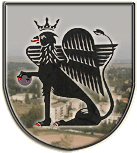 5435 Martfű, Szent István tér 1. Tel: 56/450-222; Fax: 56/450-853E-mail: titkarsag@ph.martfu.huElőterjesztés  Kereskedelmi szerződés keretében Martfű Város Önkormányzata közintézményei részére 2018.12.31-ig érvényes „Teljes ellátásról szóló földgáz adásvételi szerződés” utólagos jóváhagyására Martfű Város Önkormányzata Képviselő-testületének2018. október 29-ei üléséreElőkészítette: Baloghné Juhász Erzsébet irodavezetőVéleményező: Pénzügyi, Ügyrendi és Városfejlesztési BizottságDöntéshozatal: egyszerű többség Tárgyalás módja: nyilvános ülésTisztelt Képviselő-testület!2018.10.01-én Önkormányzatunknak lejárt a földgáz-energia szállítására szóló E.ON Energiakereskedelmi Kft.-vel kötött kereskedelmi szerződése. A beszerzési szabályzatunk értelmében a bekért árajánlatok alapján a földgáz energia árak jóval magasabbak lettek, így már a beszerzés elérte a közbeszerzési értékhatárt.A Képviselő testület a 144/2018.(IX.27)-i és a 145/2018.(IX.27)-i határozataiban már döntött a közbeszerzési eljárás megindításáról és a közbeszerző tanácsadó megbízásáról.Ahhoz, hogy az Önkormányzat lefolytathassa a közbeszerzési eljárást már nem volt idő, így a jelenlegi szolgáltatóval, bekért árajánlat alapján, 3 hónapra, 2018.10.01 – 2018.12.31-ig szólóan megkötöttük a szerződést minden intézményünk tekintetében, így áthidalva azt az időszakot, amíg lezajlik a közbeszerzési eljárás, és megköthetjük a kereskedelmi szerződést a gázévre vonatkozóan, 2019.10.01-ig.Kérem előterjesztésem megtárgyalásával az E.ON Energiakereskedelmi Kft.-vel 3 hónapra megkötött, előterjesztésemhez csatolt, szerződés utólagos elfogadását az alábbi határozati javaslat elfogadásával.Határozati javaslat:Martfű Város Önkormányzata Képviselő- testületének..../2018. (……) határozataKereskedelmi szerződés keretében Martfű Város Önkormányzata közintézményei részére 2018.12.31-ig érvényes „Teljes ellátásról szóló földgáz adásvételi szerződés” utólagos jóváhagyásárólMartfű Város Önkormányzatának Képviselő-testülete megtárgyalta a Kereskedelmi szerződés keretében Martfű Város Önkormányzata közintézményei részére 2018.12.31-ig érvényes „Teljes ellátásról szóló földgáz adásvételi szerződés” utólagos jóváhagyására vonatkozó előterjesztést, és az alábbiak szerint döntött:A Képviselő-testület a szerződés melléklete szerint utólagosan jóváhagyja az E.ON Energiakereskedelmi Kft.-vel 3 hónapra megkötött, Földgáz Adás-vételi Szerződést.Erről értesülnek:Jász-Nagykun-Szolnok Megyei Kormányhivatal Valamennyi képviselő helybenMűszaki iroda helybenPénzügyi és Adóügyi IrodaMartfű, 2018. október 24.Dr. Papp AntalpolgármesterLátta: Szász Éva jegyző